附件一：关于举办2021年第1期科技成果标准化评价培训报名回执表*单位名称**单位名称**单位地址**单位地址**经办人姓名**经办人姓名*电 话电 话传 真参会人姓名参会人姓名性别职务职务手机手机邮箱邮箱1.2.*主营业务**主营业务*申请成为 申请成为  主办单位□  协办单位□  支持单位□  合作单位□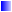  主办单位□  协办单位□  支持单位□  合作单位□ 主办单位□  协办单位□  支持单位□  合作单位□ 主办单位□  协办单位□  支持单位□  合作单位□ 主办单位□  协办单位□  支持单位□  合作单位□ 主办单位□  协办单位□  支持单位□  合作单位□ 主办单位□  协办单位□  支持单位□  合作单位□通讯地址：徐州市泉山区欣欣路1号澳东印象城酒店B号楼308室  邮编：221008邮箱：734467900@qq.com   发明协会QQ群：184295696。本报名表可到发明协会QQ群共享文件夹下载word版本。本表复印有效，报名回执发电子邮件和word版本即可。注：会议主题：2021年第1期科技成果标准化评价培训会议会议时间：2021/03/18 13:30-16:30 (GMT+08:00) 中国标准时间 - 北京点击链接入会，或添加至会议列表：https://meeting.tencent.com/s/HTkp5zGeR0Pf会议 ID：537 989 863会议密码：123456参会人姓名：通讯地址：徐州市泉山区欣欣路1号澳东印象城酒店B号楼308室  邮编：221008邮箱：734467900@qq.com   发明协会QQ群：184295696。本报名表可到发明协会QQ群共享文件夹下载word版本。本表复印有效，报名回执发电子邮件和word版本即可。注：会议主题：2021年第1期科技成果标准化评价培训会议会议时间：2021/03/18 13:30-16:30 (GMT+08:00) 中国标准时间 - 北京点击链接入会，或添加至会议列表：https://meeting.tencent.com/s/HTkp5zGeR0Pf会议 ID：537 989 863会议密码：123456参会人姓名：通讯地址：徐州市泉山区欣欣路1号澳东印象城酒店B号楼308室  邮编：221008邮箱：734467900@qq.com   发明协会QQ群：184295696。本报名表可到发明协会QQ群共享文件夹下载word版本。本表复印有效，报名回执发电子邮件和word版本即可。注：会议主题：2021年第1期科技成果标准化评价培训会议会议时间：2021/03/18 13:30-16:30 (GMT+08:00) 中国标准时间 - 北京点击链接入会，或添加至会议列表：https://meeting.tencent.com/s/HTkp5zGeR0Pf会议 ID：537 989 863会议密码：123456参会人姓名：通讯地址：徐州市泉山区欣欣路1号澳东印象城酒店B号楼308室  邮编：221008邮箱：734467900@qq.com   发明协会QQ群：184295696。本报名表可到发明协会QQ群共享文件夹下载word版本。本表复印有效，报名回执发电子邮件和word版本即可。注：会议主题：2021年第1期科技成果标准化评价培训会议会议时间：2021/03/18 13:30-16:30 (GMT+08:00) 中国标准时间 - 北京点击链接入会，或添加至会议列表：https://meeting.tencent.com/s/HTkp5zGeR0Pf会议 ID：537 989 863会议密码：123456参会人姓名：通讯地址：徐州市泉山区欣欣路1号澳东印象城酒店B号楼308室  邮编：221008邮箱：734467900@qq.com   发明协会QQ群：184295696。本报名表可到发明协会QQ群共享文件夹下载word版本。本表复印有效，报名回执发电子邮件和word版本即可。注：会议主题：2021年第1期科技成果标准化评价培训会议会议时间：2021/03/18 13:30-16:30 (GMT+08:00) 中国标准时间 - 北京点击链接入会，或添加至会议列表：https://meeting.tencent.com/s/HTkp5zGeR0Pf会议 ID：537 989 863会议密码：123456参会人姓名：通讯地址：徐州市泉山区欣欣路1号澳东印象城酒店B号楼308室  邮编：221008邮箱：734467900@qq.com   发明协会QQ群：184295696。本报名表可到发明协会QQ群共享文件夹下载word版本。本表复印有效，报名回执发电子邮件和word版本即可。注：会议主题：2021年第1期科技成果标准化评价培训会议会议时间：2021/03/18 13:30-16:30 (GMT+08:00) 中国标准时间 - 北京点击链接入会，或添加至会议列表：https://meeting.tencent.com/s/HTkp5zGeR0Pf会议 ID：537 989 863会议密码：123456参会人姓名：通讯地址：徐州市泉山区欣欣路1号澳东印象城酒店B号楼308室  邮编：221008邮箱：734467900@qq.com   发明协会QQ群：184295696。本报名表可到发明协会QQ群共享文件夹下载word版本。本表复印有效，报名回执发电子邮件和word版本即可。注：会议主题：2021年第1期科技成果标准化评价培训会议会议时间：2021/03/18 13:30-16:30 (GMT+08:00) 中国标准时间 - 北京点击链接入会，或添加至会议列表：https://meeting.tencent.com/s/HTkp5zGeR0Pf会议 ID：537 989 863会议密码：123456参会人姓名：通讯地址：徐州市泉山区欣欣路1号澳东印象城酒店B号楼308室  邮编：221008邮箱：734467900@qq.com   发明协会QQ群：184295696。本报名表可到发明协会QQ群共享文件夹下载word版本。本表复印有效，报名回执发电子邮件和word版本即可。注：会议主题：2021年第1期科技成果标准化评价培训会议会议时间：2021/03/18 13:30-16:30 (GMT+08:00) 中国标准时间 - 北京点击链接入会，或添加至会议列表：https://meeting.tencent.com/s/HTkp5zGeR0Pf会议 ID：537 989 863会议密码：123456参会人姓名：通讯地址：徐州市泉山区欣欣路1号澳东印象城酒店B号楼308室  邮编：221008邮箱：734467900@qq.com   发明协会QQ群：184295696。本报名表可到发明协会QQ群共享文件夹下载word版本。本表复印有效，报名回执发电子邮件和word版本即可。注：会议主题：2021年第1期科技成果标准化评价培训会议会议时间：2021/03/18 13:30-16:30 (GMT+08:00) 中国标准时间 - 北京点击链接入会，或添加至会议列表：https://meeting.tencent.com/s/HTkp5zGeR0Pf会议 ID：537 989 863会议密码：123456参会人姓名：